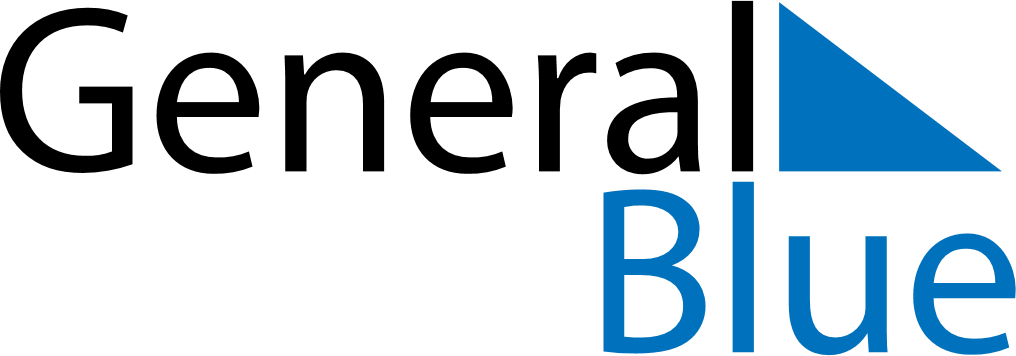 May 2030May 2030May 2030May 2030The NetherlandsThe NetherlandsThe NetherlandsMondayTuesdayWednesdayThursdayFridaySaturdaySaturdaySunday123445Remembrance of the DeadRemembrance of the DeadLiberation Day678910111112Mother’s Day131415161718181920212223242525262728293031Ascension Day